Stechiometria BMol i liczba AvogadraGRUPAIMIĘ I NAZWISKOOblicz, ile cząsteczek stanowi:10 moli wodoru                                                                 0,2 mola węglanu wapnia                                                       1 mol tlenku żelaza(II)Oblicz, ile cząsteczek stanowi:10 moli wodoru                                                                 0,2 mola węglanu wapnia                                                       1 mol tlenku żelaza(II)Oblicz, ile cząsteczek stanowi:10 moli wodoru                                                                 0,2 mola węglanu wapnia                                                       1 mol tlenku żelaza(II)Mol – jednostka liczności materii.Film: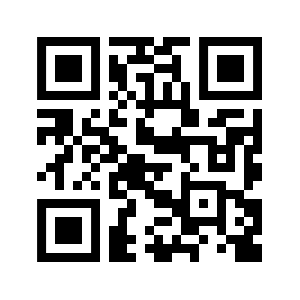 Oblicz ile moli stanowi: cząsteczek chlorku sodu                              atomów miedzi                                             jonów chlorkowych                                                                 Oblicz ile moli stanowi: cząsteczek chlorku sodu                              atomów miedzi                                             jonów chlorkowych                                                                 Oblicz ile moli stanowi: cząsteczek chlorku sodu                              atomów miedzi                                             jonów chlorkowych                                                                 Liczba Avogadra – liczba  atomów, cząsteczek lub jonów znajdujących się w 1 molu substancji.Film: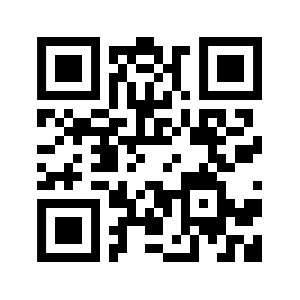 Ile unitów zawiera 1g substancji?Ile unitów zawiera 1g substancji?Ile unitów zawiera 1g substancji?Unit – jednostka masy atomowej. Film: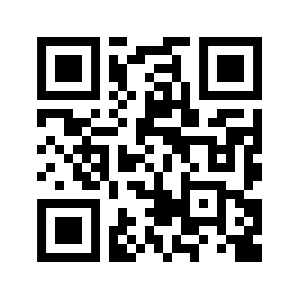 Oblicz, ile atomów znajduje się w 14g krzemu.Oblicz, ile atomów znajduje się w 14g krzemu.Oblicz, ile atomów znajduje się w 14g krzemu.Film: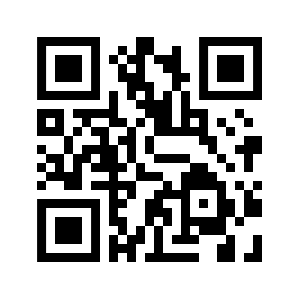 Oblicz, ile waży cząsteczek amoniaku (.Oblicz, ile waży cząsteczek amoniaku (.Oblicz, ile waży cząsteczek amoniaku (.Film: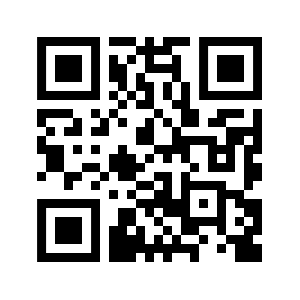 Stechiometria AMol i liczba AvogadraGRUPAIMIĘ I NAZWISKOOblicz, ile cząsteczek stanowi:5 moli azotu                                                                        0,4 mola amoniaku                                                            1 mol kwasu siarkowego(VI)Oblicz, ile cząsteczek stanowi:5 moli azotu                                                                        0,4 mola amoniaku                                                            1 mol kwasu siarkowego(VI)Oblicz, ile cząsteczek stanowi:5 moli azotu                                                                        0,4 mola amoniaku                                                            1 mol kwasu siarkowego(VI)Mol – jednostka liczności materii.Film:Oblicz ile moli stanowi: cząsteczek chlorku sodu                            atomów miedzi                                               jonów magnezu                                                                 Oblicz ile moli stanowi: cząsteczek chlorku sodu                            atomów miedzi                                               jonów magnezu                                                                 Oblicz ile moli stanowi: cząsteczek chlorku sodu                            atomów miedzi                                               jonów magnezu                                                                 Liczba Avogadra – liczba  atomów, cząsteczek lub jonów znajdujących się w 1 molu substancji.Film:Ile unitów zawiera 10g substancji?Ile unitów zawiera 10g substancji?Ile unitów zawiera 10g substancji?Unit – jednostka masy atomowej. Film:Oblicz, ile atomów znajduje się w 4g tlenu.Oblicz, ile atomów znajduje się w 4g tlenu.Oblicz, ile atomów znajduje się w 4g tlenu.Film:W postaci dwuatomowych cząsteczek występują:Oblicz, ile waży cząsteczek amoniaku (.Oblicz, ile waży cząsteczek amoniaku (.Oblicz, ile waży cząsteczek amoniaku (.Film: